Для председателя ППОПрофсоюз работников народного образования и науки Российской ФедерацииАрхангельская городская общественная организация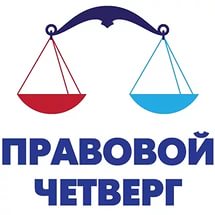 Ломоносова пр., 209 оф.501, г.Архангельск, 163000                                      Информация о мероприятиях Архангельской  городской организации профсоюзана июнь 2016 года                            Председатель Архангельской городской организациипрофсоюза работников образования и науки РФ _______________ Н. И. ЗаозерскаяДля председателя ППОПрофсоюз работников народного образования и науки Российской ФедерацииАрхангельская городская общественная организацияЛомоносова пр., 209 оф.501, г.Архангельск, 163000                                Информация о мероприятиях Архангельской  городской организации профсоюзана июнь 2016 года                            Председатель Архангельской городской организациипрофсоюза работников образования и науки РФ _______________ Н. И. ЗаозерскаяДата, времяМероприятиеМесто проведения, ответственные1-2 июняКурсы дл профсоюзного актива «Сервисные услуги в профсоюзе».Ломоносова, 2098 июня15.00Консультация на тему: изменение условий труда педагогических работников дошкольных образовательных учреждений и учреждений дополнительного образования, работающих с детьми с ограниченными возможностями здоровья (с учетом результатов мониторинга) Ломоносова, 209,       каб.3129,16,23июняПравовой четверг: тема «Проверим твой трудовой договор». Ждем членов профсоюза с вопросами по трудовому законодательству, в т.ч. трудовые договоры для экспертизы.Ломоносова, 209,каб.312В течение месяцаКОНТРОЛЬ!!! Заключение коллективных договоров:(ОУ№ 1,2,4, 24,30,32,33,43,48,49,52,59,60,69,77,ОСШ,ДОУ№ 6,7,10,11,37,54,56,шк.-сад № 77,88, 127, 132,147,159,171,174, ДОП.ПредседателиВ течение месяцаКонтроль! Распределение учебной нагрузки на следующий учебный год.В течение месяцаКонтроль! Электронные списки членов профсоюзаДОУ:№ 54,94,131,132,148,154,171ОУ:№ 1,4,30,48,52,ЭБЛ.Председатели ППОВ течение месяцаКонтроль! Страничка ППО на сайте образовательного учреждения.Председатели ППОВ течение месяцаВстречи с председателями ППО (по договорённости)В течение месяцаКонтроль! Перечисление профсоюзных взносов: школа №119Городской советДата, времяМероприятиеМесто проведения, ответственные1-2 июняКурсы дл профсоюзного актива «Сервисные услуги в профсоюзе».Ломоносова, 2098 июня15.00Консультация на тему: изменение условий труда педагогических работников дошкольных образовательных учреждений и учреждений дополнительного образования, работающих с детьми с ограниченными возможностями здоровья (с учетом результатов мониторинга) Ломоносова, 209,       каб.3129,16,23июняПравовой четверг: тема «Проверим твой трудовой договор». Ждем членов профсоюза с вопросами по трудовому законодательству, в т.ч. трудовые договоры для экспертизы.Ломоносова, 209,каб.312В течение месяцаКОНТРОЛЬ!!! Заключение коллективных договоров:(ОУ№ 1,2,4, 24,30,32,33,43,48,49,52,59,60,69,77,ОСШ,ДОУ№ 6,7,10,11,37,54,56,шк.-сад № 77,88, 127, 132,147,159,171,174, ДОП.ПредседателиВ течение месяцаКонтроль! Распределение учебной нагрузки на следующий учебный год.В течение месяцаКонтроль! Электронные списки членов профсоюзаДОУ:№ 54,94,131,132,148,154,171ОУ:№ 1,4,30,48,52,ЭБЛ.Председатели ППОВ течение месяцаКонтроль! Страничка ППО на сайте образовательного учреждения.Председатели ППОВ течение месяцаВстречи с председателями ППО (по договорённости)В течение месяцаКонтроль! Перечисление профсоюзных взносов: школа №119Городской совет